                     ҠАРАР                                   №9           П О С Т А Н О В Л Е Н И Е                                                                               «31» март 2015 й.                                                    «31» марта 2015г.О внесении изменений и дополнений в постановление главы администрации сельского поселения Тятер-Араслановский сельсовет муниципального района Стерлибашевский  район Республики Башкортостан № 25   от «31» декабря 2014 года «Об утверждении  порядка администрирования доходов бюджета    сельского   поселения Тятер-Араслановский сельсовет муниципального  района  Стерлибашевский район     Республики   Башкортостан, администрируемых администрацией сельского поселения Тятер-Араслановский сельсовет муниципального района Стерлибашевский район Республики Башкортостан»  В целях реализации положений Бюджетного кодекса Российской Федерации Администрация сельского поселения Тятер-Араслановский сельсовет муниципального района Стерлибашевский район постановляет:1. В приложение № 1 добавить  следующий код дохода  бюджетной классификации:   2.Настоящее постановление вступает в силу с момента подписания.3. Контроль за исполнением настоящего постановления оставляю за собой. Глава сельского поселения 	 Тятер-Араслановский сельсовет                                                              С.С. Гумеров                        ҠАРАР                              №10           П О С Т А Н О В Л Е Н И Е                     «31» март 2015 й.                                                      «31» марта 2015 г.         О внесении изменений и  дополнений в постановление главы администрации сельского постановления Тятер-Араслановский сельсовет муниципального района Стерлибашевский район Республики Башкортостан № 26 от «31» декабря  2014 года «Об утверждении порядка осуществления администрацией сельского поселения Тятер-Араслановский сельсовет муниципального района Стерлибашевский район Республики Башкортостан бюджетных полномочий  главных администраторов доходов бюджетов бюджетной системы Российской Федерации»      В целях реализации положений Бюджетного кодекса Российской Федерации Администрация сельского поселения Тятер-Араслановский сельсовет муниципального района Стерлибашевский район постановляет:1. В приложение № 1 добавить  следующий код дохода  бюджетной классификации:   2.Настоящее постановление вступает в силу с момента подписания.3. Контроль за исполнением настоящего постановления оставляю за собой.Глава сельского поселения 	Тятер-Араслановский сельсовет                                                                 С.С. ГумеровБАШKОРТОСТАН РЕСПУБЛИКАҺЫСТӘРЛЕБАШ РАЙОНЫ МУНИЦИПАЛЬ РАЙОНЫНЫҢТӘТЕР-АРЫCЛАН АУЫЛ  СОВЕТЫАУЫЛ БИЛӘМӘҺЕ ХАКИМИӘТЕ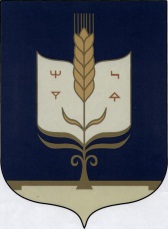 АДМИНИСТРАЦИЯСЕЛЬСКОГО ПОСЕЛЕНИЯ ТЯТЕР-АРАСЛАНОВСКИЙ  СЕЛЬСОВЕТМУНИЦИПАЛЬНОГО РАЙОНАСТЕРЛИБАШЕВСКИЙ РАЙОН РЕСПУБЛИКИ БАШКОРТОСТАН7911 08 04020 01 4000 110Государственная пошлина за совершение нотариальных действий должностными лицами органов местного самоуправления, уполномоченными в соответствии с законодательными актами Российской Федерации на совершение нотариальных действийБАШKОРТОСТАН РЕСПУБЛИКАҺЫСТӘРЛЕБАШ РАЙОНЫ МУНИЦИПАЛЬ РАЙОНЫНЫҢТӘТЕР-АРЫCЛАН АУЫЛ  СОВЕТЫАУЫЛ БИЛӘМӘҺЕ ХАКИМИӘТЕАДМИНИСТРАЦИЯСЕЛЬСКОГО ПОСЕЛЕНИЯ ТЯТЕР-АРАСЛАНОВСКИЙ  СЕЛЬСОВЕТМУНИЦИПАЛЬНОГО РАЙОНАСТЕРЛИБАШЕВСКИЙ РАЙОН РЕСПУБЛИКИ БАШКОРТОСТАН7911 08 04020 01 4000 110Государственная пошлина за совершение нотариальных действий должностными лицами органов местного самоуправления, уполномоченными в соответствии с законодательными актами Российской Федерации на совершение нотариальных действий